ИНФОРМАЦИЯМуниципальное бюджетное учреждение культуры Дворец культуры и техники «Родина»извещает  о проведении закупки у Единственного поставщикаследующее:Работы по замене оконных блоков в зеленой гостиной на 2 этаже и замена стеклопакета в кабинете № 322 на 3 этаже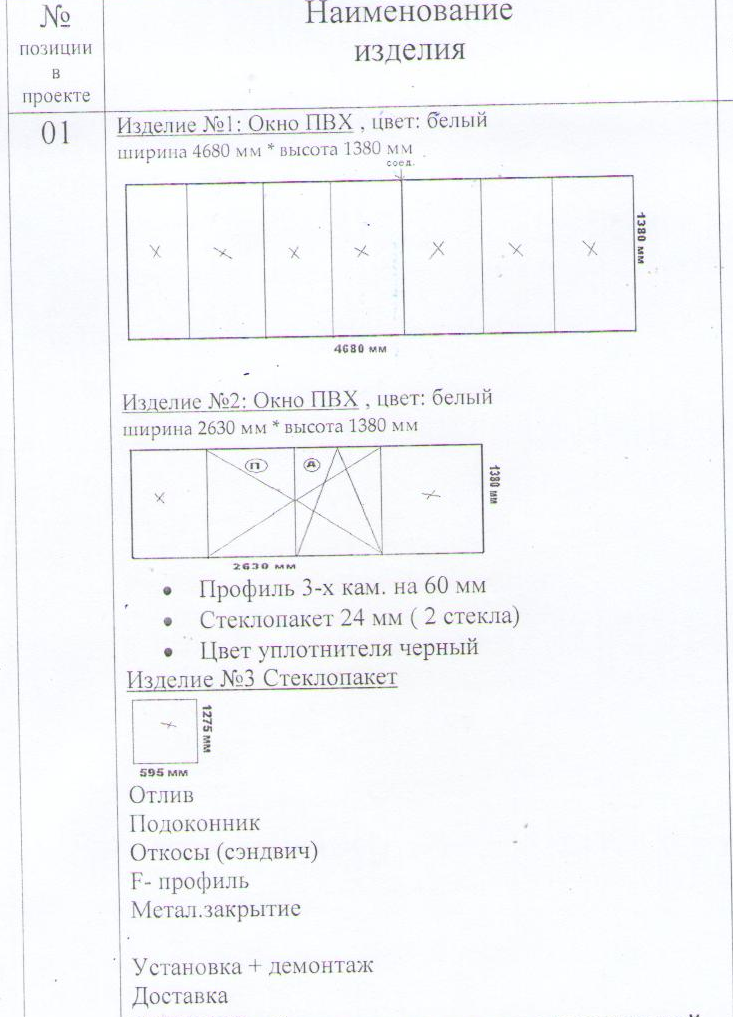 Гарантия на поставляемый товар – не менее 12 месяцев.Безналичный расчет.Оплата за работы осуществляется в течение 5 (пяти) дней с момента подписания акта выполненных работ. Заказчик просит предоставить ценовую информацию по объекту закупки по 18.03.2019 г. включительно.Адрес направления ценового предложения: dkrodina_kult@mail.ru 							тел. +7 (49232) 6-75-54Контрактный управляющий						П.А. Жуков13 марта 2019 г.